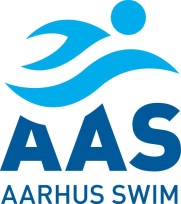 Tilmelding foregår på Lysengs klubmodul.Aarhus, den 26. februar 2024STEDSvømmehal: Vandhuset, Børge Christensens Vej 4, 9800 HjørringOPVARMNING OG STÆVNESTARTStævnestart: 1. afsnit fredag kl. 15.15 / 17.002. afsnit lørdag kl. 07.30 / 9.003. afsnit lørdag kl. 15.30 / 17.00 – superfinaler 4. afsnit søndag kl. 07.30 / 9.005. afsnit søndag kl. 13.30 / 15.00 – superfinaler TRANSPORT For at holde udgifterne til stævnet nede skal I med tog til Hjørring. Nærmere afgangstidspunkt følger, men det vil blive om formiddagen. Søndag aften har vi brug for forældre til at hente i HjørringMØDETID Nærmere afgangstidspunkt følger OVERNATNING OG FORPLEJNING I skal bo på Muldbjergskolen, Skolevangen 44, 9800 HjørringI skal have madpakke med til hele fredagen. Der er først forplejning fra og med lørdag morgen og til og med søndag frokost. Der vil være en snackkasse med til stævnet, som løbende fyldes op.OFFICIALOfficialsmøder: Fredag kl. 16.00Lørdag kl. 8.00 / 16.15Søndag kl. 8.00 / 14.15HOLDLEDERVi skal bruge forældre til at være holdleder til stævnet VALG AF LØBLøbstilmelding laves i fællesskab med træneren.